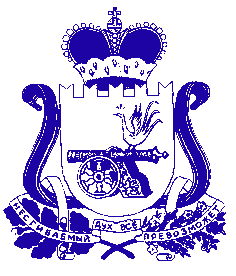 Администрация муниципального образования «Сафоновский район» Смоленской областиПОСТАНОВЛЕНИЕот 08.12.2021 № 1575 Руководствуясь частью 4.1 статьи 18 Федерального закона                                       от 24.07.2007 № 209-ФЗ «О развитии малого и среднего предпринимательства в Российской Федерации» (в редакции от 01.04.2020), Порядком представления сведений об утвержденных перечнях государственного имущества и муниципального имущества, указанных в части 4 статьи 18 Федерального закона «О развитии малого и среднего предпринимательства в Российской Федерации», а также об изменениях, внесенных в такие перечни, в акционерное общество «Федеральная корпорация по развитию малого и среднего предпринимательства», формы представления и состава таких сведений», утвержденным приказом Министерства экономического развития Российской Федерации                                      от 20.04.2016 № 264 (в редакции приказа от 20.08.2020 № 548), письмами  акционерного общества «Федеральная корпорация по развитию малого и                    среднего предпринимательства» от 16.09.2021 исх. № НЛ-09/12081 и                             Департамента имущественных и земельных отношений Смоленской области                   от 30.09.2021 исх.№ 2015/3, Уставом муниципального образования «Сафоновский район» Смоленской области, Администрация муниципального образования «Сафоновский район» Смоленской областиПОСТАНОВЛЯЕТ:1. Утвердить Положение о порядке и условиях предоставления в аренду объектов муниципального имущества, включенных в Перечень муниципального имущества муниципального образования «Сафоновский район» Смоленской области, свободного от прав третьих лиц (за исключением  права хозяйственного ведения, права оперативного управления, а также имущественных прав субъектов малого и среднего предпринимательства), в целях предоставления его во владение и (или) пользование на долгосрочной основе субъектам малого и среднего предпринимательства и организациям, образующим инфраструктуру поддержки субъектов малого и среднего предпринимательства, а также самозанятым гражданам (прилагается).2. Считать утратившим силу постановление Администрации муниципального образования «Сафоновский район» Смоленской области от 04.02.2011 № 139                     «Об утверждении  Положения о порядке и условиях предоставления в аренду объектов  муниципальной собственности муниципального образования  «Сафоновский район» Смоленской области, включенных в перечень муниципального имущества муниципального образования  «Сафоновский район» Смоленской области, предоставляемого во владение и пользование на долгосрочной основе субъектам малого и среднего предпринимательства и организациям, образующим инфраструктуру поддержки субъектов малого и среднего предпринимательства».3. Опубликовать настоящее постановление на официальном сайте Администрации муниципального образования «Сафоновский район» Смоленской области в информационно-телекоммуникационной сети Интернет и в средствах массовой информации (газета «Сафоновская правда»).4. Контроль за исполнением настоящего постановления возложить на комитет по имуществу, градостроительству и землепользованию Администрации муниципального образования «Сафоновский район» Смоленской области                  (Е.С. Помельникова).Глава муниципального образования «Сафоновский район» Смоленской области				       А.И.ЛапиковПоложение о порядке и условиях предоставления в аренду объектов муниципального имущества, включенных в Перечень муниципального имущества муниципального образования  «Сафоновский район» Смоленской области, свободного от прав третьих лиц (за исключением  права хозяйственного ведения, права оперативного управления, а также имущественных прав субъектов малого и среднего предпринимательства), в целях предоставления его во владение и (или) пользование на долгосрочной основе субъектам малого и среднего предпринимательства и организациям, образующим инфраструктуру поддержки субъектов малого и среднего предпринимательства, а также самозанятым гражданам(далее – Положение)Общие положения1. Настоящее Положение разработано в соответствии с Федеральным законом от 24.07.2007 № 209-ФЗ «О развитии малого и среднего предпринимательства в Российской Федерации» и определяет порядок и условия предоставления в аренду объектов муниципального имущества, включенных в Перечень муниципального имущества муниципального образования  «Сафоновский район» Смоленской области, свободного от прав третьих лиц                       (за исключением  права хозяйственного ведения, права оперативного управления,     а также имущественных прав субъектов малого и среднего предпринимательства), в целях предоставления его во владение и (или) пользование на долгосрочной основе субъектам малого и среднего предпринимательства и организациям, образующим инфраструктуру поддержки субъектов малого и среднего предпринимательства, а также самозанятым гражданам» (далее - Положение).1.2. Имущество предоставляется в аренду субъектам малого и среднего предпринимательства и организаций, образующих инфраструктуру поддержки субъектов малого и среднего предпринимательства, а также самозанятым гражданам по заявлению указанных лиц в случаях, предусмотренных Федеральным законом от 26.07.2006 № 135-ФЗ                                       «О защите конкуренции».1.3. Заключение договора аренды имущества осуществляется:1.3.1. По результатам торгов (конкурса, аукциона) на право заключения договора аренды с субъектом малого и среднего предпринимательства и организацией, образующей инфраструктуру поддержки субъектов малого и среднего предпринимательства, а также самозанятыми гражданами, в порядке, установленном федеральным законодательством.1.3.2. Без проведения торгов с субъектом малого и среднего предпринимательства и организацией, образующей инфраструктуру поддержки субъектов малого и среднего предпринимательства, а также самозанятыми гражданами в виде предоставления муниципальной преференции в порядке, установленном главой 5 и статьей 17.1 Федерального закона                                         от 26.07.2006 № 135-ФЗ «О защите конкуренции» в случае наличия в муниципальной программе развития субъектов МСП соответствующих мероприятий.1.4. Администрация муниципального образования «Сафоновский район» Смоленской области  от имени собственника имущества - муниципального образования «Сафоновский район» Смоленской области - по предоставлению комитета по имуществу, градостроительству и землепользованию Администрации муниципального образования «Сафоновский район» Смоленской области                          (далее - комитет) принимает решение о предоставлении в аренду имущества, которое оформляется постановлением Администрации муниципального образования «Сафоновский район» Смоленской области1.5. Арендодателем  выступает муниципальное образование «Сафоновский район» Смоленской области, или от имени которого действует комитет по имуществу, градостроительству и землепользованию Администрации муниципального образования «Сафоновский район» Смоленской области.2. Условия и порядок рассмотрения заявленияо предоставлении в аренду имущества2.1. Для предоставления в аренду имущества заинтересованное лицо представляет в Администрацию муниципального образования «Сафоновский район» Смоленской области письменное обращение (далее - обращение).  В обращении должны быть указаны данные об имуществе, содержащиеся в утвержденном Перечне.2.2. В случае если указанное в обращении имущество свободно от имущественных прав субъектов малого и среднего предпринимательства, комитетом подготавливается и вносится в установленном порядке проект постановления Администрации муниципального образования «Сафоновский район» Смоленской области о проведении торгов на право заключения договора аренды имущества. 2.3. В случае предоставления в аренду имущества в соответствии с пунктом 1.3.2 настоящего Положения к заявлению заинтересованного лица должны быть приложены следующие документы, установленные подпунктами 2-6 пункта 1 статьи 20 Федерального закона от 26.07.2006 № 135-ФЗ «О защите конкуренции».Комитет в течение 30 календарных дней после получения обращения:                               - подготавливает и вносит в установленном порядке проект постановления Администрации муниципального образования «Сафоновский район» Смоленской области о предоставлении в аренду объекта; - извещает заинтересованное лицо об отказе в предоставлении в аренду объекта.2.4. Комитет направляет заинтересованному лицу мотивированный отказ в предоставлении в аренду объекта в случаях: - непредставления либо представления не в полном объеме документов, указанных в пункте 2.3 настоящего Положения; - принятия решения об исключении объекта из Перечня; - неисполнения заинтересованным лицом обязательств по ранее заключенному договору аренды, установленного судебными актами. 3. Условия предоставления и использования имущества3.1. Имущество предоставляется в аренду в соответствии с его целевым назначением на срок не менее пяти лет. Срок действия договора может быть уменьшен на основании поданного до заключения такого договора заявления лица, приобретающего права аренды.3.2. Если имущество может быть использовано по различному целевому назначению, то при предоставлении его в аренду указывается целевое назначение, указанное в заявлении субъекта малого и среднего предпринимательства, либо организации, образующей инфраструктуру поддержки субъектов малого и среднего предпринимательства, а также самозанятым гражданином. 3.3. Целевое использование субъектом малого и среднего предпринимательства и организацией, образующей инфраструктуру поддержки субъектов малого и среднего предпринимательства, а также самозанятым гражданином арендуемого имущества является существенным условием договора аренды, и в случае его нарушения Администрация имеет право расторгнуть договор аренды. 3.4. Примерная форма договора аренды имущества утверждается постановлением Администрации муниципального образования «Сафоновский район» Смоленской области. 3.5. Договор аренды может быть досрочно расторгнут по инициативе арендодателя без согласия арендатора по основаниям и в порядке, предусмотренным договором аренды и законодательством Российской Федерации. 4. Арендная плата4.1. Годовая арендная плата за пользование объектом рассчитывается индивидуально для каждого объекта. 4.2. Оценка рыночной величины годовой арендной платы за пользование объектом осуществляется в соответствии с Федеральным законом «Об оценочной деятельности в Российской Федерации» оценщиком, имеющим лицензию на осуществление указанного вида деятельности, и отражается в отчете об оценке имущества.4.3. Арендная плата подлежит перечислению арендатором за каждый календарный месяц не позднее 10 числа месяца, за который производится оплата. Об утверждении Положения о порядке и условиях предоставления в аренду объектов муниципального имущества, включенных в Перечень муниципального имущества муниципального образования  «Сафоновский район» Смоленской области, свободного от прав третьих лиц (за исключением  права хозяйственного ведения, права оперативного управления, а также имущественных прав субъектов малого и среднего предпринимательства), в целях предоставления его во владение и (или) пользование на долгосрочной основе субъектам малого и среднего предпринимательства и организациям, образующим инфраструктуру поддержки субъектов малого и среднего предпринимательства, а также самозанятым гражданамУтвержденопостановлением Администрациимуниципального образования«Сафоновский район»Смоленской области                            от 08.12.2021 № 1575